Texto: Isaías 60:22InicioConoceremos los 5 secretos de Dios, que nos hará producir por mil.Dios da a un solo ser humano, la sabiduría, la fuerza, la habilidad y la destreza de mil hombres en todas las cosas. Esta unción está sobre  tu vida.DESARROLLO1º Entonces entiendo que para producir por mil tengo que ser el útero de Dios, donde Dios pueda usarme y colocar en mí los sueños que Él tiene conmigo.Debo entender que Dios tiene conmigo visiones, proyectos grandes para conquistar a través de nuestras vidas.Para esto Dios tiene que embarazarnos de visiones, proyectos, cosas grandes para que nosotros las veamos y así entendamos que llegado el tiempo nacerán las cosas de las que Dios nos habló. 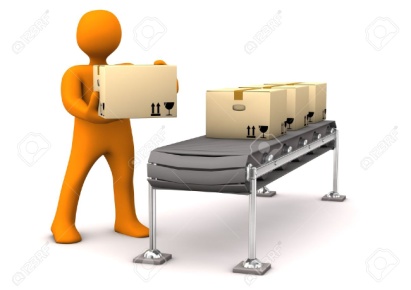 El estado del embarazo es algo raro, hay incomodidad, hay sufrimiento, hay dolor. Todos estos síntomas son necesarios y normales para aquellos que están embarazados. Cuando viene el nacimiento todo eso se transforma en gran alegría.Debemos entender que personas embarazadas (espiritualmente hablando) deben andar con embarazadas, porque así se animan unos a otros a pesar de los dolores y situaciones vividas, producto de los síntomas que tenemos de que algo grande va a nacer. De lo contrario puede ser peligroso para la criatura (visión).Jeremías 1:5 “Antes que te formase en el vientre te conocí, y antes que nacieses te santifiqué, te di por profeta a las naciones”.Debemos entender que usted y yo no somos padres recién cuando inscribimos a nuestros hijos en el registro civil. Ya somos padres de la criatura a partir del momento que hay un embrión.De la misma manera, ya tenemos la bendición a partir del momento que tenemos la palabra y nos embarazamos de eso ya tenemos la victoria, la casa, la empresa, la familia, los discípulos, la bendición que Dios dijo que nos daría.2º Unción para producir por mil es la unción para administrar.Debemos entender que visión completa, nos trae una unción completa.La unción es dada de acuerdo con la visión. La diferencia la marcamos con la visión en cuanto mayor es la visión, mayor es la unción y así será el tamaño de la conquista.La Prosperidad financiera de una persona está totalmente ligada a la visión y al compromiso que tiene con el Reino de Dios. Mateo 6:33 El mejor administrador del mundo, Es Jesús, él nos enseña 4 secretos para que el hombre administre con suceso:Creer que lo poco se puede multiplicar. Cuando Él multiplicó los panes y los peces, probó que el poder de la multiplicación de Dios continúa vivo. 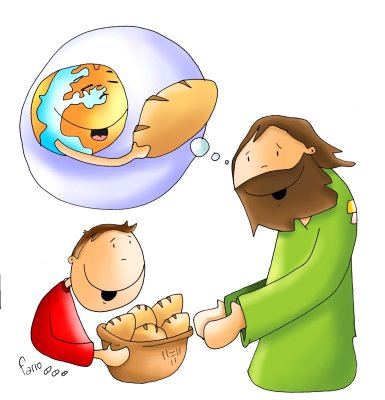 Es en lo poco que Dios nos presta mucha atención, en el que haremos. Porque lo que hagamos con lo poco va a reflejar lo hagamos con lo mucho.Él sabe que si somos fieles en lo poco en lo mucho nos pondrá. Jesús tuvo por mejor ofrenda la de la viuda que dio dos monedas porque estaba dando lo único que tenía y no de las sobras de los demás. Porque es en lo poco cuando somos hábiles administradores.¡Porque con Dios tengo garantizada la multiplicación! Creer que las pequeñas cosas son las bases de las grandes cosas.El futuro de las 99 ovejas estaba en la historia de la oveja perdida.Porque dejando las 99 en el corral pudo saber que paso con la que se perdió y así corregir el error y no perder ninguna más, sino lo hubiera hecho un día se iba una , luego otra y después se quedaba sin nada.Debemos cuidar los detalles, porque lo que hunde una canoa son los pequeños huecos.El futuro de los 90% está en la fidelidad del 10 % del diezmo.Las pequeñas cosas son vitales para lo macro. Ellas anuncian que algo grande viene.Recoger las sobras para que nada se pierda. Jesús no admitía perdida. Él siendo el mayor administrador del mundo, ordenó que los discípulos no desperdicien nada de los panes y los peces. Después de saciar el hambre de 5000 hombres sin contar mujeres y niños sobraron 12 canastas. El significado 12 canastas llenas quiere decir que Dios tiene una cesta de provisión para cada mes de tu año.Tiene que sobrar.Porque sobrando, Dios aumenta. En la administración personal o empresarial Jesús ordena que no se desperdicie, ni estar con lo justo, debe sobrar (ganancia). Aquel que hace sobrar, Dios le aumenta más. ¡Porque el poder del aumento llega!3º Unción para producir por mil es el  Don de Adquirir Riquezas.Jehová-Jiré, el Dios Proveedor. (Deuteronomio 8:18)Vamos a aprender cómo tomar posesión de la riqueza del impío y hacer al pecador trabajar para nosotros.Las riquezas del hombre bueno serán para sus nietos; las riquezas del pecador serán la herencia de la gente honrada. (Proverbios 13:22)Tenemos el don de adquirir riquezas, prosperar y recibir la unción de la multiplicación.Dios tiene poder de cancelar todas las deudas, El hizo esto en el pasado y lo hará contigo también.Vivimos en la dimensión del Reino que nos lleva a cosas grandes. Porque hay riquezas y abundancia para todos y nuestras generaciones gobernarán en todas las cosas porque la justicia del eterno se manifiesta a través de cada una de nuestras familias.Dios quiere que produzcas por 1000, porque también vas a ganar por miles y miles.Riqueza es Don de Dios.Entendamos  4 cosas que Dios hace para recibir de vuelta aquello que el diablo te robo. La unción de Dios que te hace superar la pérdida. Para librar a sus hijos de las langostas del infierno, Dios hace 4 cosas: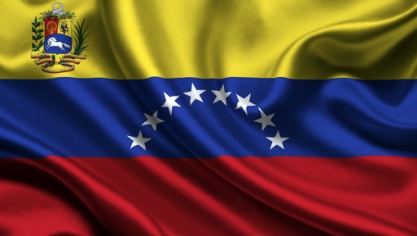 Devuelve 7 veces más (restitución)… lo que el diablo te robo. No permite que seas avergonzado.Te transforma en bienaventurado.Derrama su Espíritu Santo sobre Ti. Debemos saber que muchas veces el fin en realidad es el comienzo.Para Daniel la cueva de leones decía es el fin, Dios dijo es el comienzo.En la cruz el diablo dijo es el fin, Jesús dijo:¡no Satanás es ahora EL Comienzo!Para Venezuela las circunstancias dicen es el fin, Dios nos dice:¡es el comienzo!CIERRECuando la justicia de Dios se manifiesta, tu familia es una Familia Gubernamental.Familias Según el Salmo 128. Según el corazón de Dios.Porque CCN será tan fuerte como lo sean sus Familias.  Los 1000 CCN son posibles. Los 100.000 líderes son posibles.Porque la unción de producir por 1000 se empieza a manifestar porque así todo será acelerado porque Dios está apurado para seamos los protagonistas de todo esto.